The Andel Lodge Valentine’s Day Menu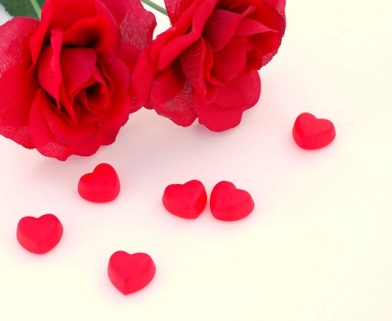 Saturday 11th & Tuesday 14th February 2017Arrival 7pm – 7.30pm to Dine at 8pmHome-made Chicken & Sweetcorn ChowderShredded Duck, marinated and wrapped in Filo Pastry, served witha warm Sweet & Sour SauceSpicy Crab Cakes with a Sweet Chilli SauceRed Onion & Goat’s Cheese TartoooOooo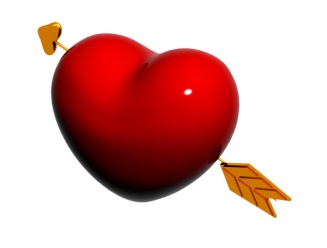 Champagne SorbetoooOoooMustard Stuffed Chicken Breast with Carrot Batons & Green BeansSliced Pan Fried Duck Breast in a Hoi Sin Sauce with Wild RiceMixed Seafood  & Spinach Linguine with a Side Salad & Garlic BreadPrime British, extra mature Sirloin Steak served with Potato, Cheese & Onion Bake, Mushrooms and a Port JusoooOoooChocolate Heart Brownie with Strawberry Ice Cream Baked Alaska with Panna Cota & Raspberry Ice Cream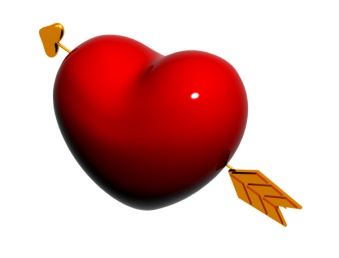 oooOoooFresh “Cona” Coffee with Petit FoursGift for the Ladies£34.95 per headValentine’s Deal; Book a Double room, Dinner for 2 with a glass of ProseccoAnd Full English Breakfast £145.00£15 Non refundable deposit required when booking.